1. ЦИКЛОГРАММА РАБОТЫ ПЛАВКРАНА КПл 16-30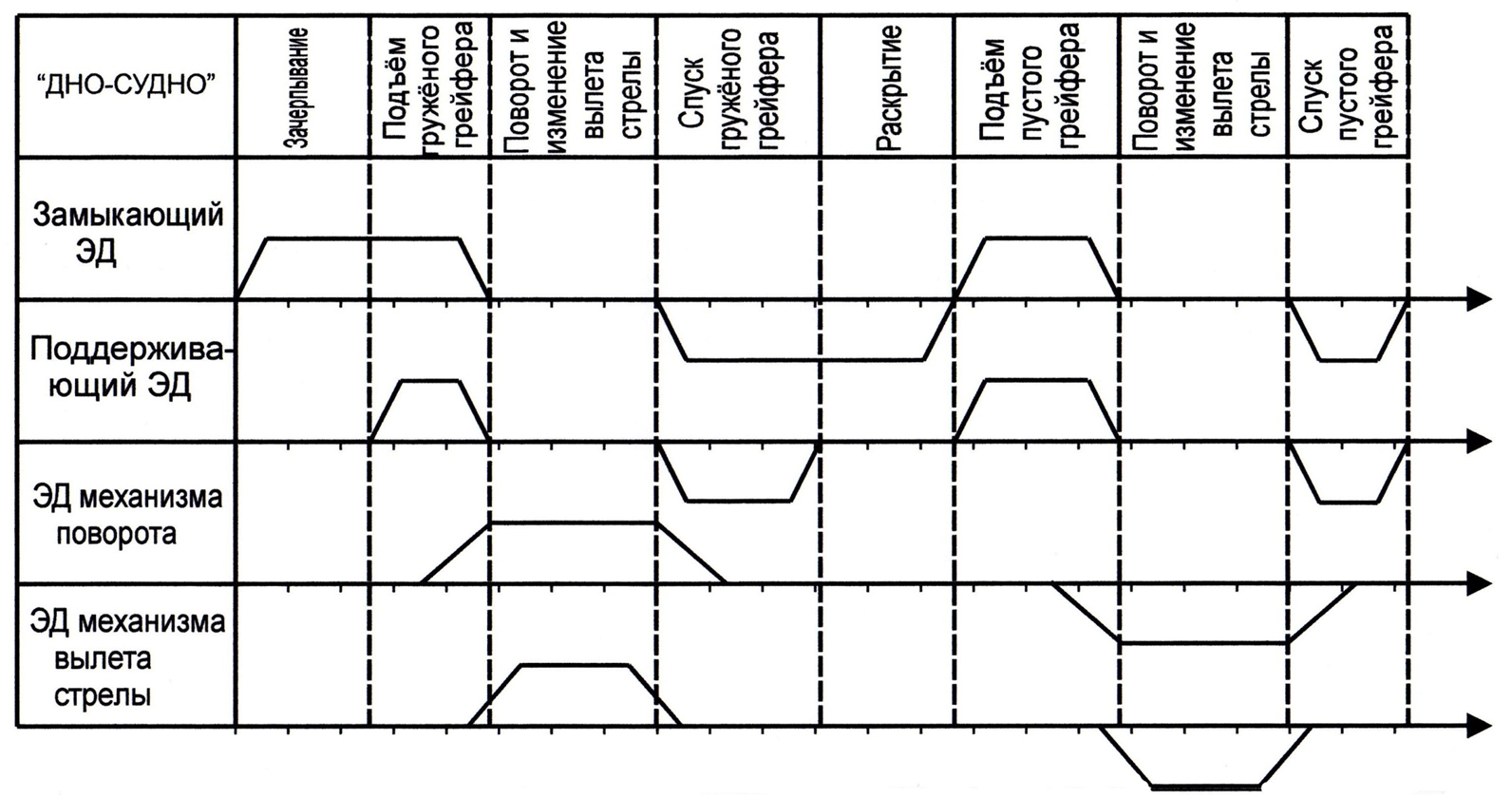 2. Принципиальная электрическая схема силовой части электропривода механизма подъема груза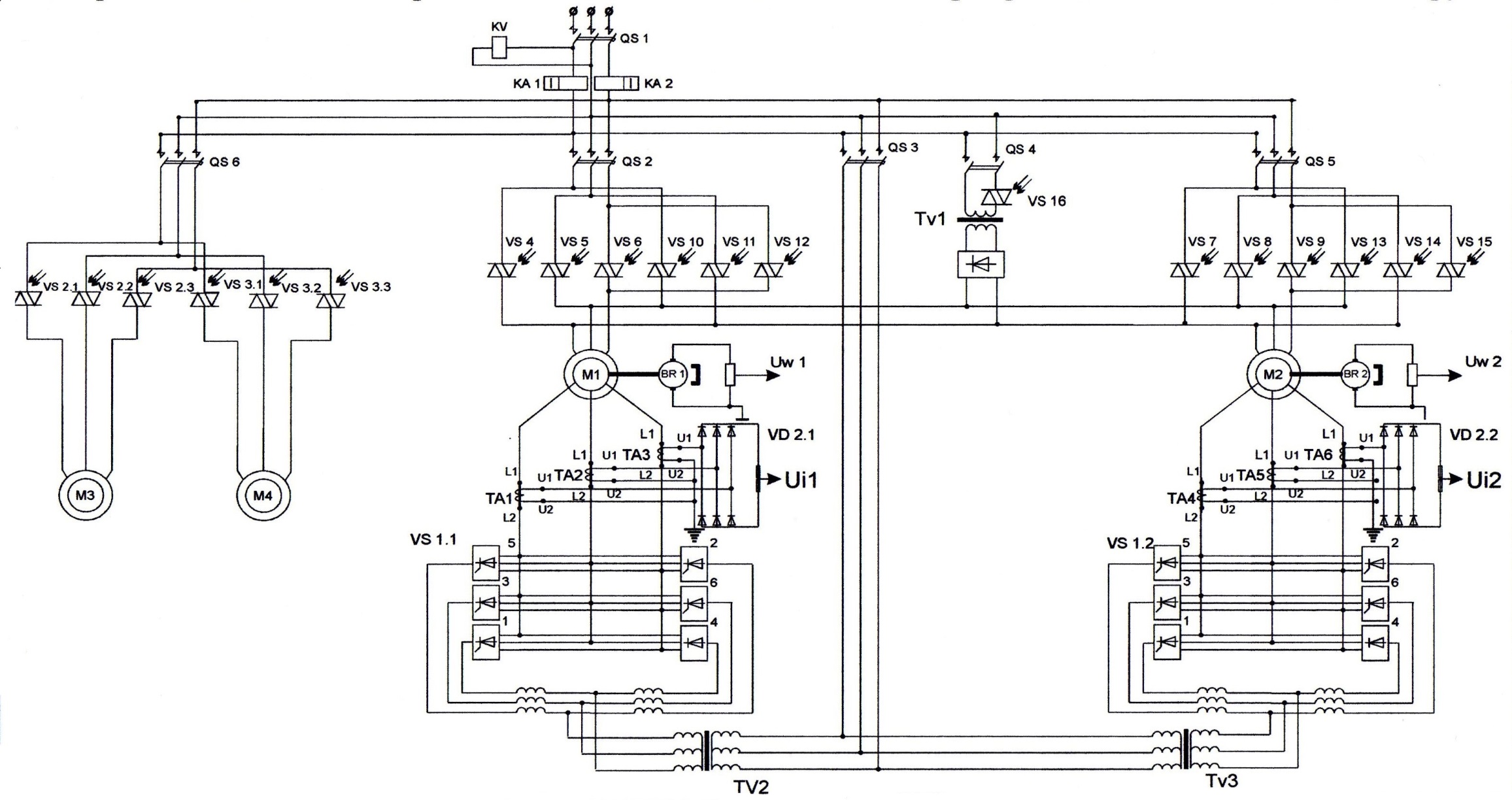 3. МОДЕЛИРОВАНИЕ СУЭП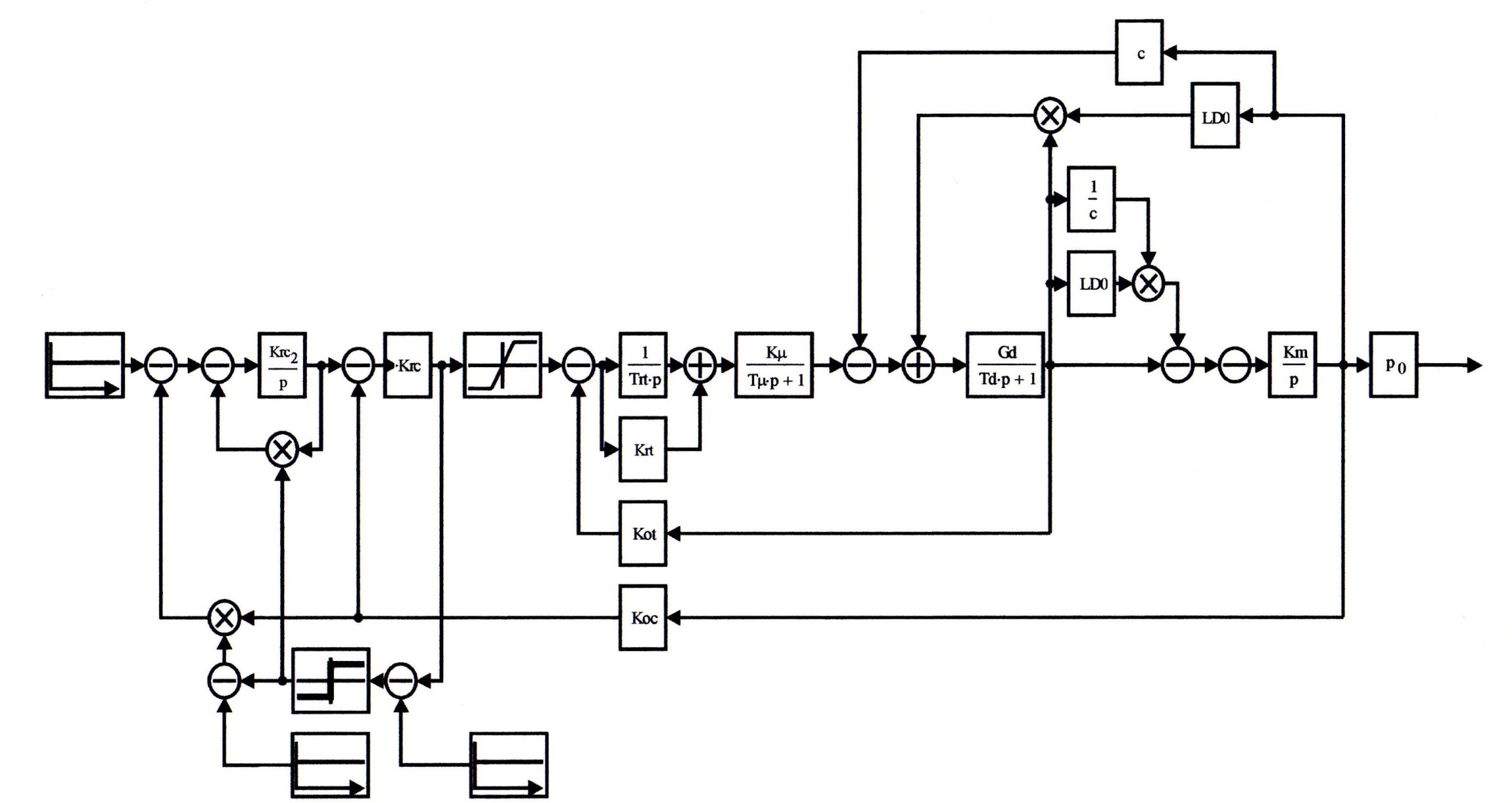 4. ПРИНЦИПИАЛЬНАЯ ЭЛЕКТРИЧЕСКАЯ СХЕМА СУЭП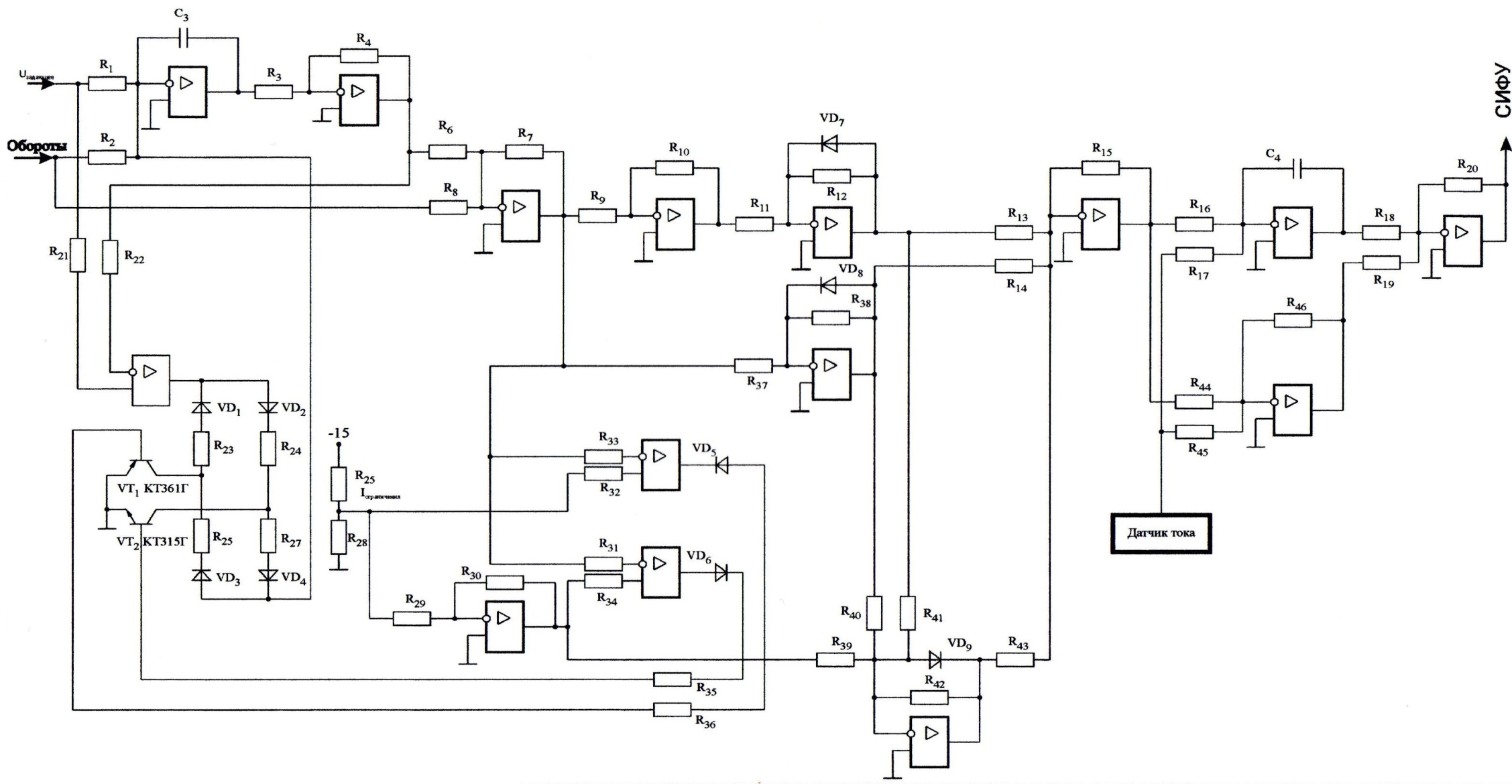 5. ПРИНЦИПИАЛЬНАЯ СХЕМА СИФУ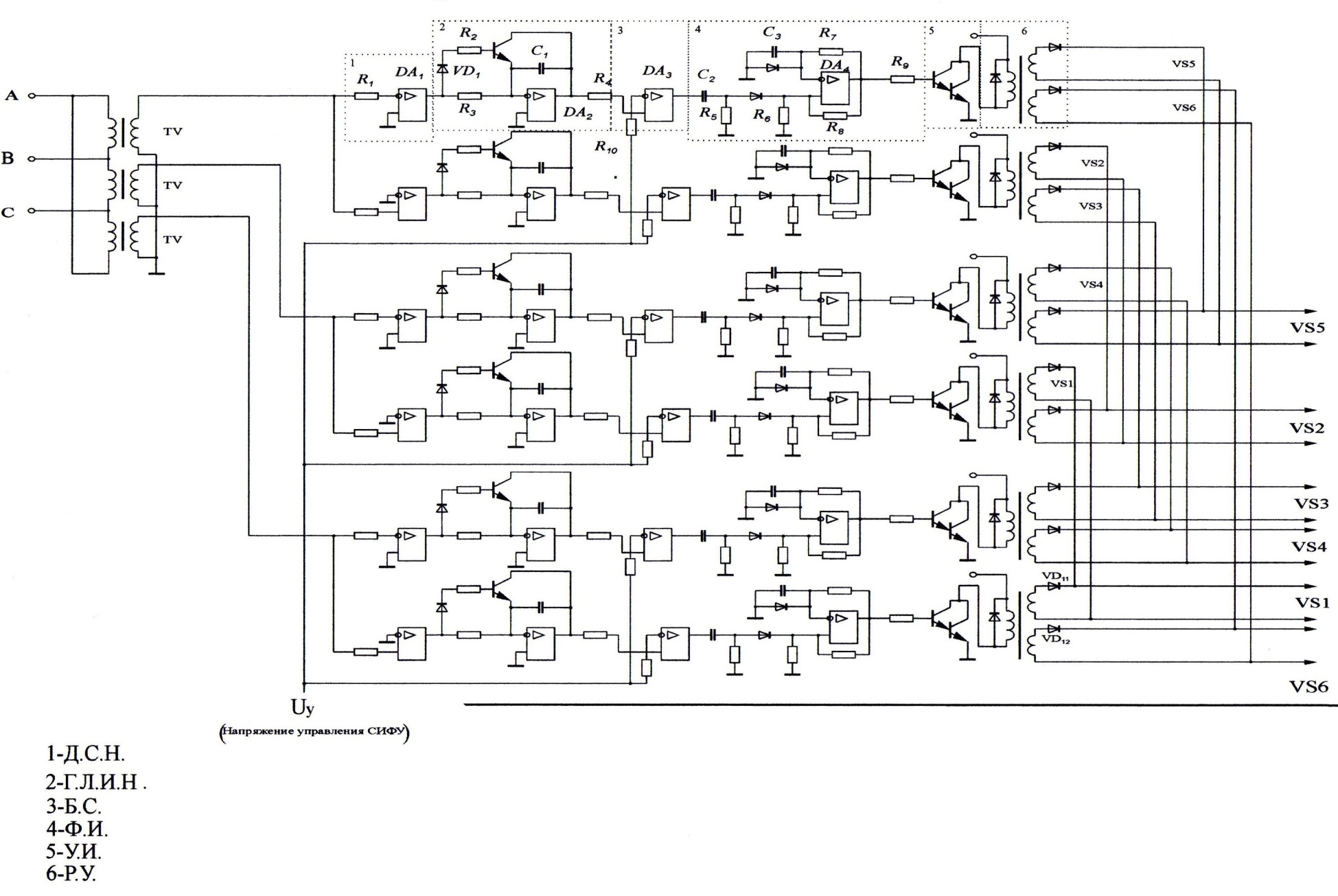 6. СУДОВАЯ ЭЛЕКТРОСТАНЦИЯ КПЛ 16-30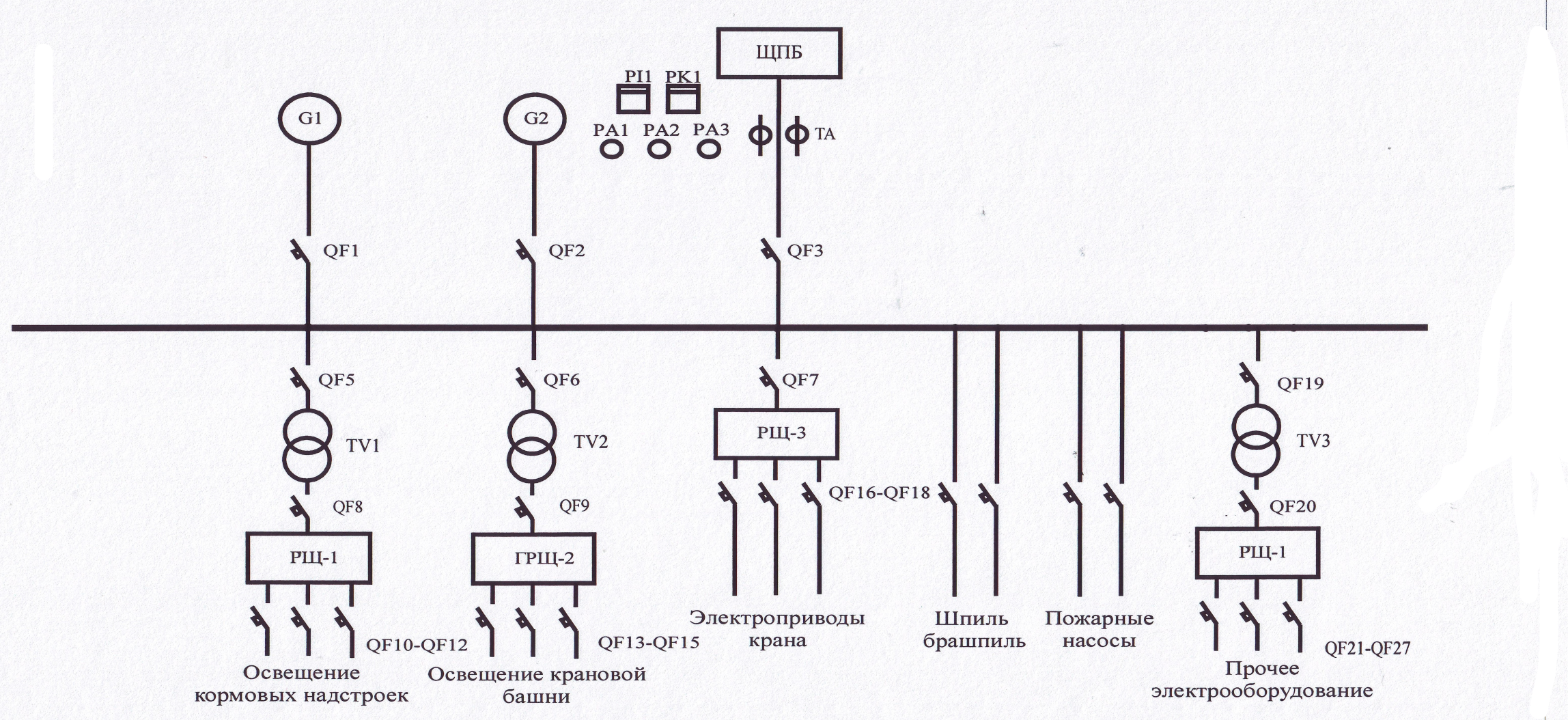 